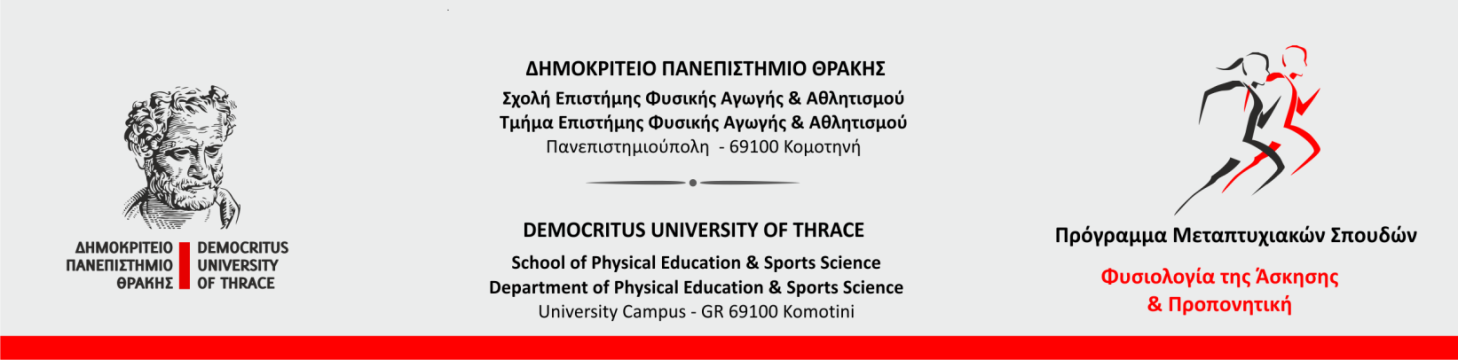 Κομοτηνή  ……./……/20….ΠΡΟΣΣυντονιστική Επιτροπή &τη Γραμματεία του Προγράμματος Μεταπτυχιακών Σπουδών «Φυσιολογία της Άσκησης και Προπονητική»του Τ.Ε.Φ.Α.Α. του Δ. Π. ΘράκηςΒεβαιώνεται ότι κατά τη δημόσια υποστήριξη της Μεταπτυχιακής Διπλωματικής Εργασίας τ… φοιτητ… ……………………………………………………… του  ……………………………………….. (Α.Ε.Μ. ………………..), στις ………/…………/20……. ενώπιον της Τριμελούς Εξεταστικής Επιτροπής για την έγκριση και τελική αξιολόγησή της, ο τίτλος της μεταπτυχιακής εργασίας του «………………………………………………………………………………………………………………………………………………………………………………………………. » εξειδικεύτηκε/μερικώς τροποποιήθηκε μετά από σύμφωνη γνώμη της τριμελούς εξεταστικής επιτροπής  ως εξής: «…………………………………………………………………………………………………………….…………………………………………………………………….. ».Ο/Η Επιβλέπων/ουσα της Μεταπτυχιακής Διπλωματικής Εργασίας